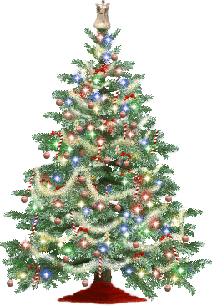 JÍDELNÍČEK MŠ TUŘANY17. 12. – 21. 12. 2018                       Svačina: chléb, rybí pomazánka, zelenina, čaj, mléko   (1a,1b,1c,4,6,7) Pondělí         Polévka: kuřecí s kuskusem (1a,9)  17. 12.          Hl. jídlo: těstoviny s brokolicí a sýrem (1a,3,7)                        Svačina: chléb, máslo, med, ovoce, mléko, čaj (1a,1b,1c,6,7)……………………………………………………………………………………………………………………………………………                   Svačina: toustový chléb, pomazánka z Ajvaru, zelenina, čaj, mléko (1a,1b,7) Úterý         Polévka: hráškový krém (7) 18. 12.        Hl. jídlo: zapečená kuřecí stehna s bramborem, zelenina                      Svačina: šlehaný tvaroh, rohlík, ovoce, mléko, čaj (1a,1b,7)……………………………………………………………………………………………………………………………………………                    Svačina: jáhlová kaše, ovoce, mléko, čaj (1a,7) Středa        Polévka: rybí (1a,4,9) 19. 12.         Hl. jídlo: španělský ptáček, rýže (1a,3,10)                      Svačina: rohlík, tavený sýr, zelenina, čaj, mléko (1a,7)             ……………………………………………………………………………………………………………………………………………                      Svačina: puding, piškoty, ovoce, čaj, mléko (1a,3,7)Čtvrtek         Polévka: cibulová se sýrem (1a,7)20. 12.           Hl. jídlo: mexické fazole s vepřovým masem, lámankový chléb (1a,1b,3)                       Svačina: houska, máslo, plátkový sýr, zelenina, čaj, mléko (1a,1b,7)……………………………………………………………………………………………………………………………………………                     Svačina: vánočka, ovoce, čaj, bílá káva (1a,1b,7)Pátek          Polévka: kapustová (1a)21. 12.         Hl. jídlo: kuřecí roláda, bramborová kaše, kompot (1a,7)                     Svačina: celozrnná houska, pomazánkové máslo, zelenina, čaj, mléko (1a,7)……………………………………………………………………………………………………………………………………………Obsahuje alergeny: viz pokrmZměna jídelníčku vyhrazena!Přejeme dobrou chuť!Strava je určena k okamžité spotřebě!